ИСПОЛНИТЕЛЬНЫЙ КОМИТЕТ  СУНЧЕЛЕЕВСКОГО СЕЛЬСКОГО ПОСЕЛЕНИЯ423052,Республика Татарстан, Аксубаевский муниципальный район, село Сунчелеево, ул.Ленина, 76.Тел. (8-84344-4-98-24)  ОГРН 1061665002080,ОКПО 94318582, ИНН/КПП 1603004776/160301001КАРАР     № 15                                                                                       25.12.2023 ел Аксубай муниципаль районы Сөнчәле авыл җирлеге территориясендә 2024 елга наркотикларга каршы чаралар планын раслау турында«Россия Федерациясенең 2020 елга кадәр Дәүләт наркотикларга каршы сәясәте стратегиясен раслау турында» 09.06.2010 ел, № 690 Россия Федерациясе Президентының "наркотикларның, психотроп матдәләрнең законсыз әйләнешенә каршы тору буенча өстәмә чаралар турында" 2007 ел, 18.10.2007 ел, № 1374  Указы нигезендә наркомания таралу куркынычы янавын киметү максатларында, Сөнчәле авыл җирлеге башкарма комитеты карар итә::1. 2023 елга Татарстан Республикасы Аксубай муниципаль районы Сөнчәле авыл җирлеге территориясендә наркотикларга каршы чаралар планын расларга (1 нче кушымта).2. Әлеге карарны Аксубай муниципаль районының мәгълүмати стендларында һәм рәсми сайтында игълан итәргә: http:// aksubayevo.tatarstan.ru.3. Әлеге карарның үтәлешен контрольдә тотуны үземдә калдырамСөнчәле авыл җирлеге башкарма комитеты җитәкчесе                                                       И.В.Крайнова     Кушымта  1                                                                          Татарстан Республикасы Аксубай муниципаль районы Сөнчәле авыл җирлеге башкарма комитеты карарына                                                                                  № 15, 25.12.2023елСөнчәле авыл җирлегенең 2024 елга наркотикларга каршы чаралар планыТАТАРСТАН РЕСПУБЛИКАСЫ“АКСУБАЙ МУНИЦИПАЛЬ РАЙОНЫ“МУНИЦИПАЛЬ БЕРӘМЛЕГЕ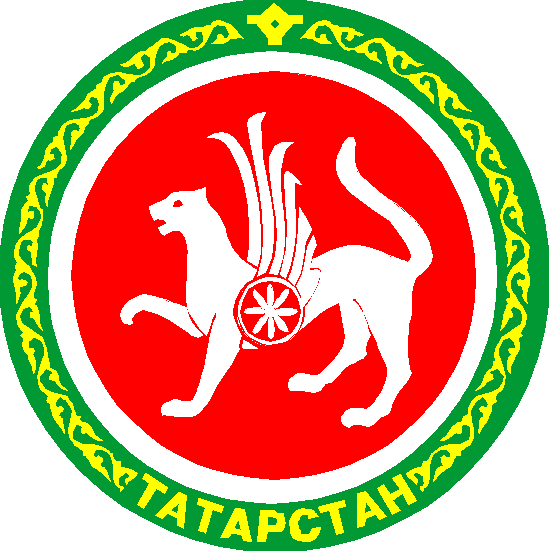 РЕСПУБЛИКА ТАТАРСТАНМУНИЦИПАЛЬНОЕ ОБРАЗОВАНИЕ«АКСУБАЕВСКИЙ МУНИЦИПАЛЬНЫЙ  РАЙОН»№ п/пЧараГамәлгә ашыру вакытыҖаваплы башкаручылар1. Наркотикларны законсыз куллануны һәм наркомания таралуны профилактикалау1. Наркотикларны законсыз куллануны һәм наркомания таралуны профилактикалау1. Наркотикларны законсыз куллануны һәм наркомания таралуны профилактикалау1. Наркотикларны законсыз куллануны һәм наркомания таралуны профилактикалау1.1Наркотикларны законсыз куллануның хокукый һәм медицина аспектларын яктырту максатыннан Хокук саклау органнары һәм сәламәтлек саклау хезмәткәрләренең мәктәп укучылары, авыл яшьләре белән очрашуларын системалы рәвештә үткәрү.Ел дәвамындаМәктәп директорлары,Аксубай районы эчке эшләр идарәсе УУП (килешү буенча))1.2Яшьләр акцияләрен үткәрү:»Наркотикларсыз дөнья " акциясеБөтендөнья сәламәтлек көненә багышланган Акция"СПИД йокламый»протест чарасыапрельапрельдекабрьСДК директорлары, Китапханә мөдирләре,ФАП мөдирләре(килешү буенча)1.3» Сәламәт яшәү рәвешен пропагандалауга юнәлдерелгән спорт ярышлары, турнирлар үткәрүЕл дәвамындаМәктәпләр директорлары, СДК (килешү буенча)2. Наркотикларның законсыз әйләнешен туктату чаралары2. Наркотикларның законсыз әйләнешен туктату чаралары2. Наркотикларның законсыз әйләнешен туктату чаралары2. Наркотикларның законсыз әйләнешен туктату чаралары2.1Наркотиклы үсемлекләрнең законсыз чәчүлекләрен ачыклау буенча оператив-тикшерү чаралары үткәрү, әзерләүчеләрне, наркотик ташучыларны транспорт маршрутларында тоткарлаумай-октябрьАксубай районы эчке эшләр бүлеге УУП(килешү буенча)2.2Авыл җирлеге территориясендә кыргый киндер үсү планы-схемасын төзү2 кварталАвыл җирлеге башкарма комитеты, Аксубай районы эчке эшләр бүлеге УУП (килешү буенча)2.3Сөнчәле авыл җирлеге территориясендә кыргый киндер һәм законсыз чәчүлекләрне ачыклау һәм юк итү чараларын гамәлгә ашыруиюнь - октябрьАвыл җирлеге башкарма комитеты, Аксубай районы эчке эшләр бүлеге УУП (килешү буенча)2.4Наркотик кулланучылар турында исәп-хисап мәгълүматларын системалы рәвештә тикшерүЕл дәвамындаАксубай районы эчке эшләр бүлеге УУП, ФАП мөдирләре(килешү буенча)2.5Наркотик матдәләр булган үсемлекләрне законсыз үстергән өчен административ һәм җинаять җаваплылыгын аңлату, шулай ук наркотиклар куллануга җәмәгатьчелекнең тискәре мөнәсәбәтен формалаштыру максатыннан авыл җирлеге торак пунктларында яшәүчеләрнең җыелышларын үткәрүЕл дәвамындаРФ Эчке эшләр министрлыгының УУП (килешү буенча)), Сөнчәле авыл җирлеге Советы